Martes16de noviembrePrimero de PrimariaLengua MaternaRima, rimando; canta, cantandoAprendizaje esperado: Reconoce las semejanzas gráfico-sonoras de palabras que inician o terminan igual. Escribe palabras que tienen sonidos semejantes y compara sus escrituras.Énfasis: Identificación de rimas. Atención en el final de las palabras.¿Qué vamos a aprender?Reconocerás las semejanzas gráfico sonoras de palabras que inician o terminan igual. Escribirás palabras que tienen sonidos semejantes y compararás sus escrituras.Identificarás rimas, identificando principalmente el final de las palabras.Para esta sesión necesitaras los siguientes materiales: Lápiz, hojas blancas, cuaderno, lápices de colores y tu libro de texto Lengua Materna. Español de primer grado.¿Qué hacemos?Para iniciar la sesión conocerás lo que es rimar, ¡sí, rimar! No remar, observa que tienen en común ambas palabras.Ambas palabras terminan con las mismas letras.rimarremarLas letras que ambas palabras comparten son MAR, y aunque suenen muy parecidas, tienen un significado muy distinto.Escucha el siguiente rap, y muévete un poco bailando esta divertida canción.Rap de Once Niños. 05 seg.https://www.youtube.com/watch?v=S5PmzEu9ZgY&feature=youtu.beEn esa canción se utiliza la rima, Rima de rimar y no de remar, es decir, utilizaron palabras que terminan igual. ¿Pudiste escuchar las rimas?Te invito a leer algunos mensajes que llegaron sobre la pregunta de las rimas:Regina, del Estado de México, nos dice que escucho dos palabras que riman en: “Bienvenidos a Once niños donde un actor y su asistente son más que suficiente”.Las palabras que rimas son: asistente y suficiente.Carlos de Baja California, dice que escuchó dos palabras que terminan igual en:“Somos Alan y Staff, un gran actor y un gran señor”.Las palabras que rimas son: actor y señor.Eric de Yucatán, nos dice que en la frase:“¿Quieres que le siga con esa enorme lista?No gracias esa lista es muy larga,yo puedo presumir que fui botarga”.Las palabras que rimas son: larga y botarga.Lucy de Oaxaca nos dice la frase:“Esa rima no funciona,vayamos a otra toma,lo mío es ser raperolo tuyo es el bolero.Las palabras que riman son: rapero y bolero.¿Qué te parece si intentas recordar la letra de la canción y la cantas? cuando cantes la palabra que rima da un aplauso, ¿Te parece?Bienvenidos a once niños donde un actor y su asistente (aplauso) son más que suficiente (aplauso). Somos Alan y Staff un gran actor (aplauso)y un gran señor (aplauso). ¿Quieres que le siga con esa enorme lista? No gracias, esa lista es muy larga (aplauso)yo puedo presumir que fui botarga (aplauso).Esa rima no funciona,vayamos a otra toma,lo mío es ser rapero (aplauso)lo tuyo es el bolero (aplauso). En otras sesiones has aprendido a distinguir las palabras que comienzan igual, por ejemplo, el nombre Verónica, inicia igual que Vela, pero lo que estás haciendo hoy, es diferente, porque también puedes observar que hay palabras que terminan igual y eso, parece que les da ritmo.Cuando las palabras terminan igual riman y esa rima le da cierto ritmo a la manera en que se pronuncian y es así como los poetas, los cantantes, los escritores, juegan y crean canciones o poesía con las palabras.Tiempo de leer. Son tres palabras.¿Dónde está escrito el título?Arriba y son dos palabras, da un aplauso por cada palabra. Dos palabras dos aplausos.Inicia la lectura, ve señalando con tu dedo cada uno de los versos que lees.Este torito que traigolo traigo desde Jalapay lo vengo manteniendocon cascaritas de papa.Este torito que traigolo traigo desde Campechey lo vengo manteniendocon pura sopa de leche.¿Puedes identificar las palabras que riman?Aquí están las participaciones de unas pequeñas:Flor Itzel de Michoacán dice que Jalapa y papa y que ella sugiere cambiar Jalapa por Torreón y papa por limón.Griselda de Jalisco nos dice que las palabras que riman son Campeche y leche. Sugiere cambiar Campeche por Saltillo y leche por tomillo.Observa las sugerencias que las niñas dan, si realizas los cambios, quedaría de la siguiente forma: Este torito que traigolo traigo desde Torreóny lo vengo manteniendocon cascaritas de limón.Este torito que traigolo traigo desde Saltilloy lo vengo manteniendocon pura sopa de tomillo.¡Quedaron muy bien los cambios! y se siguen escuchando rimas, para que no olvides las palabras, es importante escribirlas y guardar lo que escribes para leerlo más adelante, así, aunque tengas muchas ideas en tu cabeza, tienes un cuaderno que tendrá registrado lo que necesites.Como aquí es importante registrar las palabras que vas aprendiendo, vas a tener tú “Cuaderno de palabras”. En la portada escribirás “Mi cuaderno de palabras” y debajo, escribe tu nombre.En la orilla de las hojas deberá de haber separaciones con letras, en ese cuaderno vas a escribir palabras y como estas aprendiendo a escribir vas a ir escribiendo las palabras que vas estudiando. Las marcas laterales, son para saber en qué hoja vas a anotar la palabra, dependiendo la letra con la que inicie.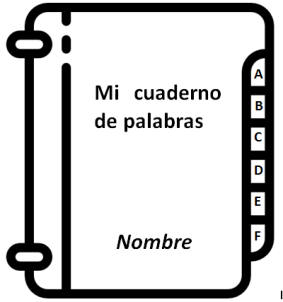 Por ejemplo, hoy conociste las palabras actor y señor, en una tarjeta escribe la palabra actor y dibújalo, en otra dibuja un señor y escribe la palabra “señor”.¿Qué crees que vas a hacer con estas tarjetas? actor inicia con la “a” buscas donde esté la misma letra.Este cuaderno te va servir para que, cuando tengas alguna duda de cómo inicia o como se escribe una palabra, puedes buscarla, ayudándote del sonido de la primera letra.Por ejemplo, si quieres escribir “ala” y no sabes cómo se escribe, recuerda que “ala” inicia igual que “actor”, así que, como ya sabes cómo se escribe actor, buscas en la letra, o buscas la imagen del actor, vas a la tarjeta, la lees y te das cuenta que actor y ala suenan igual al principio por lo que se escriben de manera similar pero no igual porque “actor” y “ala” terminan con diferente letra, ¿Qué te parece?Este cuaderno te va a ayudar mucho a continuar aprendiendo a escribir.Poco a poco vas a llenarlo y quizá pronto ya no lo necesitaras, pero ahora sí, porque estas en el proceso de aprender a escribir.En esta sesión aprendiste:Sobre rimas. Aprendiste a encontrar palabras que terminan de forma parecida y, cuando terminan con las mismas letras se dice que esas palabras riman.Con esas rimas se pueden componer canciones o poemas, también comenzaste a formar tu cuaderno de las palabras. Recuerda escribir en la portada el nombre del cuaderno, así como tu nombre, si no tienes un cuaderno, puedes pedir a tus familiares que te den hojas y te ayuden a coserlas con hilo y aguja por un costado; así tú mismo puedes crear tu cuaderno. No olvides escribir y si es posible, dibujar las palabras que vayas aprendiendo.Registra el título de la lectura del torito que realizaste hoy, en tu “Pasaporte de lecturas”.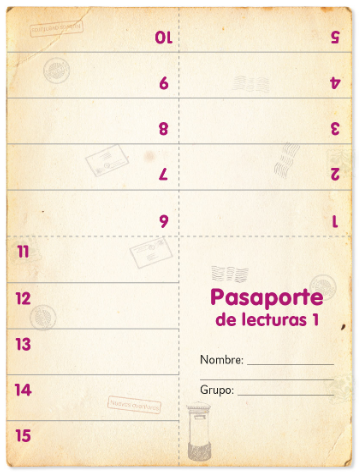 Y ya para terminar, un regalo, te darás cuenta que no solo en las canciones puedes encontrar rimas, también en cuentos, para ti el cuento “El cactus solitario”.El cactus solitario.https://www.youtube.com/watch?v=U6lYbfn7hQY&feature=youtu.be&t=10¡Buen trabajo!Gracias por tu esfuerzo.Para saber más:Lecturashttps://www.conaliteg.sep.gob.mx/primaria.html